               Όνομα:………………………… Ημερομηνία:…………………………..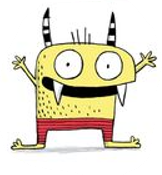       Επαναληπτικές ασκήσεις στους δεκαδικούς αριθμούςΓράφω με δεκαδικούς αριθμούς τα δεκαδικά κλάσματα και το αντίστροφο: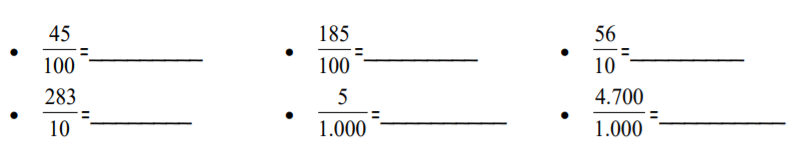 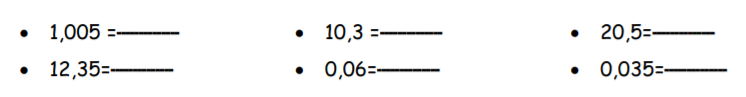 Μετατρέπω σε μέτρα τα παρακάτω μήκη: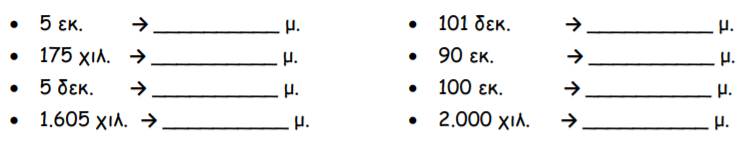 Κάνω τις παρακάτω μετατροπές: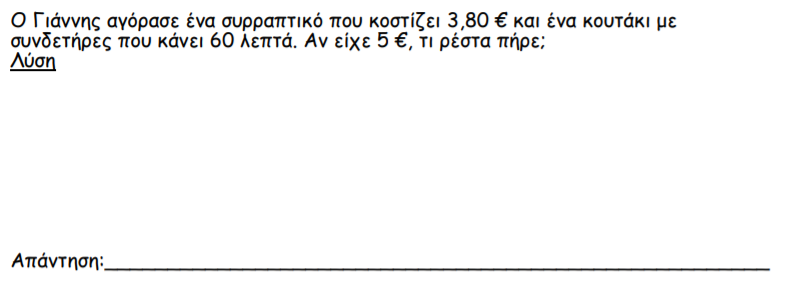 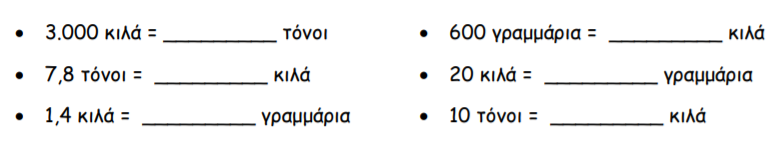 